VSTUPNÍ ČÁSTNázev moduluÚdržba stromů a keřůKód modulu41-m-3/AH75Typ vzděláváníOdborné vzděláváníTyp modulu(odborný) teoreticko–praktickýVyužitelnost vzdělávacího moduluKategorie dosaženého vzděláníE (tříleté, EQF úroveň 3)H (EQF úroveň 3)Skupiny oborů41 - Zemědělství a lesnictvíKomplexní úlohaProfesní kvalifikaceKrajinář
(kód: 41-038-H)
Sadovník
(kód: 41-007-H)
Platnost standardu od01. 12. 2015Obory vzdělání - poznámky41-52-H/01 Zahradník41-52-H/01 Zahradník KrajinářDélka modulu (počet hodin)24Poznámka k délce moduluPlatnost modulu od30. 04. 2020Platnost modulu doVstupní předpokladyÚčastník disponuje základními kompetencemi v oblasti zahradnických prací, které se týkají: pěstebního prostředí rostlin, povětrnostních činitelů, znalosti základních zahradnických řezů.JÁDRO MODULUCharakteristika moduluŽáci se naučí ošetřovat okrasné dřeviny – stromy a keře na trvalém stanovišti. Cílem modulu je, aby si žák v úvodní teoretické části osvojil a zapamatoval poznatky o údržbě okrasných dřevin – povýsadbová péče, zálivka, přihnojení, úprava misky, odplevelení keřových skupin, řezy, a v části praktické se seznámil s konkrétními činnostmi a upevnil si praktické dovednosti nezbytné pro údržbu dřevin v sadovnických a krajinářských úpravách.Po ukončení modulu bude tedy žák schopen udržovat okrasné dřeviny na úrovni současných požadavků o kvalitní péči na úseku veřejné i vyhrazené zeleně.Očekávané výsledky učeníPředmětný modul má vazbu na níže uvedené profesní kvalifikace a jejich kompetence v systému NSKSadovník (kód: 41-007-H)Krajinář (kód: 41-038-H)Kompetence: Ošetřování rostlin ručním nářadím (c12.A.1009)Kritérium:Ošetřit rostliny na dříve vysázených plocháchKompetence: Řez okrasných dřevin na trvalém stanovišti (c13.A.7038)Kritéria:Vysvětlit řez okrasných dřevinProvést zadaný způsob udržovacího řezu u konkrétní dřevinyProvést řez tvarovaných živých plotůŽák:Ošetří ručním nářadím stromy a keře na dříve vysázených plocháchVysvětlí řez okrasných dřevinProvede udržovací řez u listnatého opadavého keřeProvede řez tvarovaného živého plotuKompetence ve vazbě na NSK41-007-H Sadovník41-038-H KrajinářObsah vzdělávání (rozpis učiva)Ošetřování okrasných dřevin na trvalém stanovišti
	Stromy do 5 let po výsadbě – kontrola úvazků, kotvení, úprava misky, kontrola ochrany kmene, ošetření poranění kmene, zálivkaKeře solitérní i ve skupinách – úprava misky, odplevelení, doplnění kůry, odstranění náletůJehličnaté keřeStálezelené dřevinyZásady a principy udržovacího řezu listnatých opadavých keřů a výchovného řezu listnatých stromů
	Termín řezu stromů i keřůTechnika řezu keřů – rozdělení dle typologie keřůVýchovný řez stromů do 5 let po výsadbě – úprava koruny, odstranění výmladků, suchých větvíŘez tvarovaných živých plotů – četnost, technika řezu, termíny řezu
	Živé ploty jehličnatéŽivé ploty ze stálezelených listnatých dřevinŽivé ploty z listnatých opadavých dřevinUčební činnosti žáků a strategie výukyVýsledek učení –  ošetří ručním nářadím stromy a keře na dříve vysázených plocháchŽák na základě prezentace učitele a praktického nácviku vyjmenuje a stručně charakterizuje všechny činnosti, které při ošetření stromu a keře nebo keřové skupiny přicházejí v úvahu – odplevelení misky u solitérních dřevin, odplevelení skupiny keřů, prokypření půdy lze spojit s přihnojením granulovaným hnojivem, doplnění mulčovací kůry, zálivka. Při ošetření stromů žák pracuje s jedinci ve stáří do 5 let po výsadbě a jedná se o základní práce údržby – kontrola úvazků, kotvení, ochrany kmene – je-li nutná, ošetření drobných poranění kmene stromovým balzámem. Žák provádí tyto práce na konkrétním stanovišti a současně je popíše a vysvětlí jejich smysl.Výsledek učení – vysvětlí řez okrasných dřevinŽák na základě prezentace učitele, práce s odbornou literaturou pochopí a popíše výchovný řez u jednotlivých skupin listnatých opadavých keřů. Zapamatuje si techniku řezu se zahradnickými nůžkami. Vysvětlí význam udržovacího řezu, četnost řezu, uvede období, ve kterém se provádí.Výsledek učení – provede udržovací řez  listnatého opadavého keřeŽák na základě získaných teoretických znalostí a praktického vyučování provádí udržovací řez listnatého opadavého keře. Jednotlivé dílčí kroky při této činnosti vysvětlí a dokáže obhájit jejich opodstatnění.Výsledek učení – provede řez tvarovaného živého plotu  Žák se seznámí s motorovými nůžkami – plotostřihem, pod dohledem vyučujícího pochopí základní obsluhu stroje a práci s ním.Žák na základě prezentace učitele v teoretické výuce a zejména při následném praktickém nácviku provede řez tvarovaného živého plotu pomocí  plotostřihu.Učební činnosti žákůŽáci se tedy v rámci teoretické výuky:Seznámí se způsoby ošetřování okrasných dřevin na trvalém stanovištiPochopí význam, nutnost opakování a termíny vhodné pro ošetřeníPopíší a pochopí odlišnosti v ošetřování stromů, keřů solitérních či ve skupináchZapamatují si odlišnosti při ošetřování listnatých dřevin opadavých a stálezelených a dřevin jehličnatýchZískají přehled o významu řezu okrasných dřevinPochopí a zapamatují si principy, způsoby, termíny, četnost a techniky udržovacího řezu jednotlivých dřevinCharakterizují a pojmenovávají odlišné způsoby řezu u listnatých stromů, keřů a jehličnatých keřůPopisují základní principy a smysl výchovného řezu listnatých stromů na trvalém stanovišti u jedinců do 5 let po výsadběRozlišují udržovací řez listnatých opadavých keřů dle typologických skupinCharakterizují jednotlivé typy živých plotůPopisují principy řezu tvarovaných živých plotů, nakreslí příčný řez živým plotemPochopí a vysvětlí způsob řezu živých plotů, jeho četnost u různých skupin použitých dřevin včetně termínů řezuTeoretická výuka je vedena frontálně s aktivním využitím metod řízeného rozhovoru, diskuse, práce s odbornými texty či učebnicí, využitím internetu, nákresy na tabuli. Pro výuku je vhodná běžná učebna s možností prezentace pomocí digitálních technologií (práce s tablety, promítání ukázek). Žáci si v průběhu teoretické výuky pořizují zápisky, nákresy a konfrontují si nové poznatky s již staršími z teorie i odborného výcviku – zejména kultivační práce, broušení nůžek, nožů, znalosti o základních zahradnických řezech, práce s nožem, nůžkami.Žáci v rámci praktické výuky:Ošetřují keře na trvalém stanovišti – pomocí ručního nářadí provádějí odplevelování, kypření, přihnojování, doplnění kůry u záhonů keřů, zálivkuOšetřují listnaté stromy na trvalém stanovišti ve stáří do 5 let po výsadbě – upravují misky, kontrolují a odstraňují případně opravují kotvení stromů, kontrolují a opravují ochranu kmene, přihnojují a zalévají stromyProvádějí udržovací řez listnatých opadavých keřů různých typů tak, aby rozlišili nutnost, rozsah a termín tohoto řezuSeznámí se s obsluhou tzv. plotostřihu – motorových nůžek pro tvarování živého plotu, pochopí a osvojí si práci s tímto strojem při dodržení pravidel BOZPTvarují živé ploty listnaté, jehličnaté pomocí plotostřihu.Praktická výuka je prováděna v rámci odborného výcviku v menších pracovních skupinách – nejvýše 8 žáků. Vzhledem k termínům vhodným pro provádění řezu okrasných dřevin je vhodné zařazení nácviku těchto prací do období předjarního nebo podzimního. Podmínkou úspěšného nácviku práce s ručním nářadím je kvalita nářadí, zejména nože a nůžky musí být pečlivě nabroušené, kontrola tohoto osobního nářadí žáka probíhá vždy před zahájením nácviku.Při práci s plotostřihem je třeba klást důraz na dodržení BOZP, nácvik této činnosti probíhá v jednom časovém období vždy jen u jednoho žáka s příslušnou kontrolou a dohledem vyučujícího. Podmínkou nácviku je pracovní oděv a pevná kotníková obuv.Zařazení do učebního plánu, ročníkDoporučuje se do 1. nebo 2. ročníku tříletých oborů H do obsahového okruhu Sadovnictví, Venkovní květinářství a Vazačství.VÝSTUPNÍ ČÁSTZpůsob ověřování dosažených výsledkůV průběhu teoretické výuky budou využity zejména ústní metody průběžného hodnocení, jejichž smyslem je poskytovat žákovi zpětnou vazbu. Jedná se zejména o řízené rozhovory, diskusi se sledováním zapojení jednotlivých žáků, sledováním činnosti žáka např. při práci s učebními texty. Pro písemné ověření úrovně získaných odborných kompetencí bude využit pracovní list.Tato ověřování mají pouze informační charakter zpětné vazby samotnému žákovi, nebudou použita při závěrečném hodnocení prospěchu žáka.Závěrečné hodnocení modulu bude probíhat ústní formou u těchto kritérií:ošetří ručním nářadím stromy a keře na dříve vysázených plocháchvysvětlí řez okrasných dřevinprovede udržovací řez listnatého opadavého keřeprovede řez tvarovaného živého plotuKritéria hodnoceníPři hodnocení jednotlivých kritérií bude kladen důraz na porozumění učivu a schopnost aplikovat poznatky v praxi, kvalitu a přesnost prováděných prací, používání odborné terminologie.Kritérium: ošetří ručním nářadím stromy a keře na dříve vysázených plocháchHodnocení: výborněŽák samostatně ošetřuje stromy i keře, věcně správně popíše všechny prováděné činnosti, odůvodní vlastní pracovní postup při ošetřování. Ten je správný, žák nevynechá žádnou z očekávaných činností při ošetření dřevin. Ve vyjadřování je logický, jeho projev je kultivovaný, terminologicky a jazykově správný.Hodnocení: chvalitebně Žák ošetřuje stromy i keře, popíše prováděné činnosti, odůvodní vlastní pracovní postup při ošetřování. Ten je správný, žák nevynechá žádnou z očekávaných činností při ošetření dřevin. Jeho projev je kultivovaný, terminologicky a jazykově správný.Hodnocení: dobřeŽák s drobnými chybami a s pomocí učitele provádí jednotlivé úkony ošetřování dřevin, není si zcela jist jednotlivými operacemi ani jejich návazností. Ve slovním komentáři je nepřesný, doplňován či usměrňován učitelem.Hodnocení: dostatečněŽák pracuje se značnými obtížemi, některé z očekávaných činností vynechává, kvalita prováděné práce je slabá a jeho slovní komentář vyžaduje neustálé vedení a doplňování učitelem, žák se dopouští chyb i v odborné terminologii.Kritérium: vysvětlí řez okrasných dřevinHodnocení: výborněŽák samostatně, věcně správně vysvětlí všechny pracovní úkony při řezu okrasných dřevin. Ovládá problematiku výchovného řezu stromů, chápe a objasňuje typologické rozdělení keřů pro potřeby udržovacího řezu. Ve vyjadřování je logický, jeho projev je kultivovaný a jazykově správný.Hodnocení: chvalitebně Žák správně vysvětlí všechny pracovní úkony při řezu okrasných dřevin. Ovládá problematiku výchovného řezu stromů, chápe a objasňuje typologické rozdělení keřů pro potřeby udržovacího řezu. Ve vyjadřování je logický. Hodnocení: dobřeŽák vysvětluje jednotlivé pracovní úkony řezu okrasných dřevin s drobnými chybami a nepřesnostmi, jeho výkon vyžaduje vedení učitele a upřesňování nedostatků či nepřesností v terminologii. Žákův projev je málo samostatný.Hodnocení: dostatečněŽák se orientuje v problematice řezu okrasných dřevin s velkými potížemi, některé činnosti vynechává. Jeho projev je nesamostatný zatížený chybami v používání správného terminologického slovníku.Kritérium: provede udržovací řez  listnatého opadavého keřeHodnocení: výborněŽák provádí udržovací řez zcela samostatně, bez nutnosti vedení či doplňování učitelem, v komentáři k jednotlivým činnostem je věcný, používá správnou technologii, problematiku ovládá.Hodnocení: chvalitebně Žák provádí udržovací řez celkem samostatně, bez nutnosti vedení či doplňování učitelem, v komentáři k jednotlivým činnostem je věcný. Hodnocení: dobřeŽák provádí udržovací řez s aktivní pomocí učitele, jednotlivými kroky si není zcela jist, je méně samostatný. Jeho slovní komentář je nepřesný s občasnými chybami, nicméně práci dokáže úspěšně provést.Hodnocení: dostatečněŽák pracuje jen málo samostatně, některé pracovní činnosti neprovádí příliš pečlivě a musí být při práci neustále veden učitelem.Kritérium: provede řez tvarovaného živého plotuHodnocení: výborněŽák provádí samostatně v předepsané kvalitě řez tvarovaného živého plotu. Slovní komentář k prováděným činnostem je kultivovaný, věcně i jazykově správný, používá odbornou terminologii.Hodnocení: chvalitebně Žák provádí v předepsané kvalitě řez tvarovaného živého plotu. Slovní komentář k prováděným činnostem je kultivovaný. Hodnocení: dobřeŽákův pracovní výkon má nedostatky v kvalitě výsledné práce, při práci není zcela samostatný, je nejistý. Slovní komentář je nepřesný s chybami v terminologii, je učitelem často doplňován.Hodnocení: dostatečněŽákova práce má větší nedostatky v kvalitě, při práci je žák neustále veden a opravován. Jeho vyjadřování je nesamostatné s četnými chybami v terminologii.Žák splnil v případě minimální 50% úspěšnosti. Doporučená literaturaHURYCH, Václav: Tvorba zeleně: sadovnictví – krajinářství. Mělník: Vyšší odborná škola zahradnická a Střední zahradnická škola ve spolupráci s Grada Publishing, 2011. ISBN 978-80-904782-0-6.KOLAŘÍK, Jaroslav: Péče o dřeviny rostoucí mimo les. Vlašim: ČSOP Vlašim, 2005. Metodika (Český svaz ochránců přírody). ISBN 80-86327-36-1.PoznámkyPro potřeby modulu jsou určeny jen vybrané kapitoly výše uvedených titulů týkající se ošetřování dřevin na stanovišti a výchovného řezu stromů.Doporučené rozvržení hodin:teoretické vyučování: 10 hodinpraktické vyučování: 14 hodinObsahové upřesněníOV NSK - Odborné vzdělávání ve vztahu k NSKMateriál vznikl v rámci projektu Modernizace odborného vzdělávání (MOV), který byl spolufinancován z Evropských strukturálních a investičních fondů a jehož realizaci zajišťoval Národní pedagogický institut České republiky. Autorem materiálu a všech jeho částí, není-li uvedeno jinak, je Jan Šenk. Creative Commons CC BY SA 4.0 – Uveďte původ – Zachovejte licenci 4.0 Mezinárodní.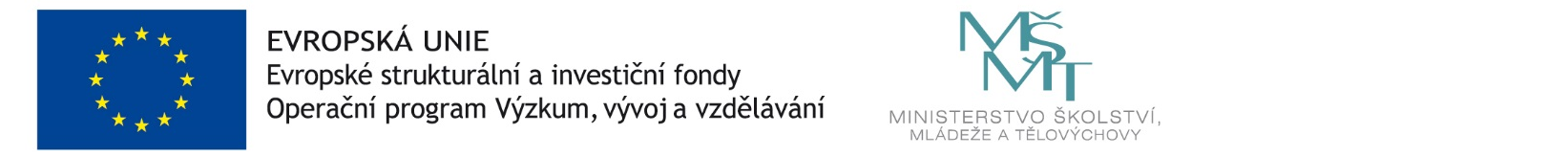 